2021 AUCTION LIST 2XX-01    	ONTARIO - 5  BLACK BEAR HUNT FOR 1 HUNTER: This is a donation for a 5-day/6-night guided 2X1 black bear hunt over bait for one hunter with bow or gun in the Kapuskasing area of Ontario to be taken in 2021 or 2022.  Donation includes lodging, guide, and recovery of your bear. Guide will cape your bear for $100.  You can drive right to the hunting camp - this is not a fly-in hunt.  The Spring bear hunting season is May 15 - June 15 and the Fall bear hunting season is August 15 – October 1.  The bear hunting area is over 3,500 square kilometers.  The average bear is 200-300 lbs., but 400-500 lb. bruins are possible.  License and permit costs ($250) are the responsibility of the hunter and can be purchased locally.  The auction purchaser is encouraged to bring additional hunters along to enjoy and share this great experience.  The cost for additional hunters is $1,500 each, and non-hunters are welcome at $750 each.  Groups up to 10 can be accommodated.  The lodge has a fully equipped kitchen and dining room to do your own cooking.  A well-stocked grocery store is available nearby.  Hunt may be upgraded to include waterfowl (ducks and geese) in the Fall for $500.  Hunt arrival and departure location is Kapuskasing, Ontario.  Hunters are responsible for their own transportation to the hunting areas.  Closest airport is Timmins, Ontario (90 miles) where clients must rent a truck that will be needed to drive to the hunting areas daily.  Not included are before and after hunt expenses and gratuities.  Contact Peter Martin directly for more details and to book your hunt.     DONATED BY:  KAPRIVER OUTFITTERS, Peter and Terry Martin10 Erie Street, Kapuskasing, ON, Canada P5N 2C6  Phone:  705-335-3163			Fax:  705-335-5559 E-mail:  kroceo47@gmail.com		Web:  kapriveroutfitters.caValue:  $1,500XX-02            ONTARIO - 5  GUIDED DUCK AND GROUSE COMBO HUNT FOR 1 HUNTER: This is a donation for 5-day guided 2X1 hunt with dogs for one hunter with shotgun using retrievers for duck hunting and pointers for grouse hunting in the Kapuskasing area of Ontario an area that holds large numbers and many species of waterfowl on the famous Kapriver and the many area lakes and three species of grouse (ruffed, sharp tail and spruce) in the surrounding mixed upland forests.  Donation also includes lodging (8 bedrooms and 4 bathrooms), meals (hot breakfast, sack lunch and homestyle dinner) and care of your game.  Your hunt must be taken September 10 through November 10, 2021 or 2022.  License and permit costs ($150) are the responsibility of the hunter and can be purchased locally.  The auction purchaser is encouraged to bring additional hunters along to enjoy and share this great experience.  The cost for additional hunters is $2,000 each and non-hunting guests are welcome at $1,000 each. Groups up to 10 are welcome. A well-stocked grocery store is available nearby. Hunters are encouraged to bring their own hunting dogs.  Hunt may be upgraded to a black bear hunt over bait with rifle or bow for $500 per hunter.  Trip arrival and departure location is Kapuskasing, Ontario.  Hunters and guests are responsible for their own transportation to the hunting areas.  Closest airport is Timmins, Ontario (90 miles) where clients must rent a truck that will be needed to drive to the hunting areas daily.  Not included are before and after trip expenses and gratuities.  Contact Peter Martin directly for more details and to book your fishing adventure.     DONATED BY:  KAPRIVER OUTFITTERS, Peter and Terry Martin10 Erie Street, Kapuskasing, ON, Canada P5N 2C6  Phone:  705-335-3163			Fax:  705-335-5559 E-mail:  kroceo47@gmail.com		Web:  kapriveroutfitters.caValue:  $2,000XX-03  	ONTARIO - 6 NIGHTS/5 S TROPHY WOLF HUNT FOR 1 HUNTER: This is a donation for a 6-night/5-day guided rifle hunt for one hunter for one wolf, the "GreyGhost of the North", with Professional Guide and Owner Peter Martin who has over 35 years of experience chasing these elusive predators, and is regarded as one of the best in the business. The hunt must be taken during the season dates of December 1, 2021 through March 15, 2022 or December 1, 2022 through March 15, 2023 during open dates arranged with the outfitter. The average wolf weighs 100 pounds, but mature males may weigh as much as 125 pounds.  Hunts are conducted on over 1000 square miles of prime wolf habitat.  The majority of hunting is conducted by placing hunters surrounding sectors that have established active bait sites, and then driving the wolves out to the hunters on stand.  This is a rifle only hunt with a minimum of a .243 caliber, but .30 caliber is preferred.  Average shots are 125 yards at walking targets.  Shot opportunity is 90%, and proficiency at off-hand shooting greatly improves your odds for a successful hunt.  Donation also includes lodging (8 bedrooms and 4 bathrooms), meals (hot breakfast, sack lunch and home-style dinner) and recovery and field care of your game except caping.  There is a trophy prep caping fee of $100 per wolf.  Licenses are not included but are available over the counter ($400 Canadian).  License for a second wolf is $260.  Also, not included are before and after hunt expenses and gratuities.  Additional hunters welcome at $2,500 each and non-hunters welcome at $1,250 each.  Groups up to 10 are welcome.  Hunt arrival and departure location is Kapuskasing, Ontario.  Hunters are responsible for their own transportation to the hunting areas.  Closest airport is Timmins, Ontario (90 miles) where clients must rent a truck that is needed to drive to the hunting areas daily.  Contact Peter directly for more details and to book your hunt.     DONATED BY:  KAPRIVER OUTFITTERS, Peter and Terry Martin10 Erie Street, Kapuskasing, ON, Canada P5N 2C6  Phone:  705-335-3163			Fax:  705-335-5559 E-mail:  kroceo47@gmail.com		Web:  kapriveroutfitters.caValue:  $2,500XX-04		ARGENTINA - FOUR  DOVE HUNT FOR 2 TO 6 HUNTERS:This is a four-day shotgun dove hunt for 2 to 6 hunters in the beautiful Cordoba area of Argentina, the dove hunting capital of the world, with Paco Riestra Hunting.  Here the dove season is open all year with no bag limits, so a hunter could shoot several thousand doves per day.  This four-day guided hunt can be scheduled with the outfitter for open dates in 2021 or 2022.  The donation is for 4 days of hunting and 3 nights' accommodations including meals, drinks (alcoholic and soft), 1x1 guide service and transfers to/from the shooting fields and a bird boy for each hunter.  The hunting party will stay at a completely renovated private estancia, Santiago del Estero Lodge.  NOT INCLUDED:  flights, shells (120 boxes at $14.50 each) to be prepaid before arrival, hunting license ($500/hunter) to be prepaid before arrival, gun rental ($350/hunter) to be prepaid before arrival, transfer fee from Cordoba Airport (COR) or Santiago del Estero Airport (SDE) to the lodge ($300/person round trip) and gratuities.  Additional hunters are welcome at $500 US/ hunter/day, and the hunt can be extended at $300 US/day/hunter.  Non-hunting observers are welcome at $250/person/day.  Hunt can be upgraded to include ducks, perdiz and pigeon for addition cost depending on the season.  Arrival and departure points are Cordoba Airport (COR) or Santiago del Estero Airport (SDE).  Contact Asis Riestra for more details and to book your hunt.     		DONATED BY:  PACO RIESTRA HUNTING, Asis Riestra		Jose Roque Funes 1264 PA, Cordoba, Cordoba, CP 5009, ArgentinaPhone:  011-54-9-351-654-2281 		Email:  hunting.pacoriestra@gmail.com			Value:  $4,000 to $12,000 ($2,000 per hunter)XX-05	ARGENTINA - FIVE  BIG GAME HUNT FOR 1 TO 8 HUNTERS:This is a five-day rifle or bow big game hunt for 1 to 8 hunters in the San Luis area of Argentina, with Paco Riestra Hunting.  This five-day guided hunt can be scheduled with the outfitter for open dates in 2021 or 2022. The rut season in Argentina is March - April.   The donation is for 5 days of hunting and 4 nights' lodge accommodations on the 165,000-acre private hunting ranch that includes meals and drinks (alcoholic and soft).  Also includes 1x1 guide service, transportation during the hunt, and trophy fee for one free range, no size limit, red stag or water buffalo.  The private hunting ranch has no high fences and is home to 5000+ free range red stag and 600+ free range water buffalo as well as several other big game species.  NOT INCLUDED:  flights, hunting license ($500/hunter), gun rental ($350/hunter), transfer fee from San Luis Airport (LUQ) to the lodge ($300/person round trip) and gratuities.  Additional hunters are welcome at $400 US/hunter/day.  Non-hunting observers are welcome at $250/person/day.  Hunt can be upgraded to include Black Buck, Russian Boar, Four Horn Ram, Axis Deer, Fallow Deer and wing shooting for doves and pigeons for addition cost depending on the season per the current price list.  Arrival and departure point is San Luis Airport (LUQ).  Contact Asis Riestra for more details and to book your hunt.     		DONATED BY:  PACO RIESTRA HUNTING, Asis Riestra		Jose Roque Funes 1264 PA, Cordoba, Cordoba, CP 5009, Argentina		Phone:  011-54-9-351-654-2281 		Email:  hunting.pacoriestra@gmail.com			 	Value:  $6,500 to $52,000 ($6,500 US per hunter)XX-06	ARGENTINA - FOUR  DOVE HUNT FOR FOUR HUNTERS:This is a four-day shotgun dove hunt for four hunters in the beautiful Cordoba area of Argentina, the dove hunting capital of the world, with HP Wing Shooting Adventures of Argentina.  Here the dove season is open all year and there are no bag limits, so a hunter could shoot several thousand doves per day.  This four-day guided hunt can be scheduled with the outfitter for open dates in 2020 or 2021, but must be scheduled at least three months in advance.  The hunt consists of 3 full days and 2 days split between shooting and traveling, still totaling four full days of shooting.  Each of the hunters will prepay for 100 boxes of shells at $13.50 US per box and can buy additional rounds at $12.50 US per box as needed to give you an idea of the volume of shooting.  The hunting party will stay at a private estancia, La Peumayen Lodge, 75 minutes driving time from the airport in Cordoba, which is just over an hour by air from Buenos Aires.  INCLUDES:   all accommodations, meals, an open bar with local beverages, guides, drivers and a bird boy for each hunter.  NOT INCLUDED:  flights, shells (100 boxes at $13.50 each), hunting license ($375), gun rental ($350), transfer fee from Cordoba Airport to the lodge ($150) and gratuities.  Additional hunters are welcome at $3,825 US per hunter, and the hunt can be extended at $400 US per day per hunter.  Hunt can be upgraded to include ducks and pigeons for addition cost depending on the season.  Contact Debbie Gomez in Florida directly for more details and to book your hunt.     		DONATED BY:  HP WING SHOOTING ADVENTURES OF ARGENTINA, Hugo Pascuettin		Villa Santa Rosa, Cordoba, Argentina		Contact Person:  Debbie Gomez in Florida		Phone:  786-243-3170 		Email:  debabhunts@bellsouth.net		Web:  hpwingshooting.com	 			Value:  $6,400 XX-07  	OHIO - 3  ESTATE TROPHY WHITETAIL HUNT FOR 2 HUNTERS:Xtreme World Class Whitetails of Ohio located near Berlin in east-central Ohio in Amish country has generously donated a 3-day hunt for two hunters to each take a trophy Northeastern Whitetail Buck.   Included are daily fees for 2 hunters; $4000 total value at $2000 credit per hunter toward the trophy fees of two trophy whitetail bucks scoring 180-200” SCI; lodging for 3 days and 3 nights; all meals and beverages; 1X1 guide; and recovery and field prep of the trophies.  Method of take is hunter’s choice.  Trophy fee for a 180-200" buck is $6900 so the hunters would each pay $4900 to the outfitter for that size trophy.  Hunters have option to harvest a larger trophy and/or additional trophy animals including Mule Deer and Elk at additional cost.  Hunting licenses are not required.  Hunt to be taken September 27 - December 20, 2021.  Taxidermy, shipping of trophies and gratuities are not included, but taxidermy and shipping can be arranged at hunters’ expense.   Non-hunters are welcome at $100 each/day.  Contact Ron Douglass directly for more details and to book the hunt. 		DONATED BY:  XTREME WORLD CLASS WHITETAILS OF OHIO, Ron and Karen Douglass 		P.O. Box 109, Millersburg, OH 44654		Phone:  330-237-9960 or 248-890-4500    		E-mail:  xtremewcw@gmail.com     	Web:  xtreme-wcwo.com		VALUE:  $4,000XX-08            TEXAS - 3 DAY GAME BIRD HUNT OF VARIOUS SPECIES FOR 2 HUNTERS: Come explore thousands of acres of beautiful West Texas while you partake of the adventure of harvesting Sandhill Crain, Lesser Canadian Geese, Ducks and Wild Pheasant with Diamond Wing Outfitters.  Sandhill Crane is known as the "Ribeye of the Sky" because of the great flavor of its meat.  The Duck hunting and Wild Pheasant hunting are available upgrades at $200/hunter/day.  This is a 3-day/3-night hunt with shotguns for 2 hunters in the Panhandle of Texas to be taken Thursday - Sunday November - January 2021 or 2022.  This deluxe package includes lodging and breakfasts at a 4-star hotel; lunch with the guides at local diners and cafes; and hardy meals and cold drinks served by Safari Unlimited staff every evening.  And of course, it also includes care of all the game birds that you harvest along the way.  The Diamond Wing Outfitters staff and guides will give you the game bird hunts of a lifetime while you enjoy gorgeous sunsets, delicious chuck wagon meals, and spectacular hunting.  So, grab your shotgun and join us in and around beautiful Amarillo and Lubbock, Texas for a trip to remember.  Not included are licenses ($85/hunter).  Shotgun rental is available for $200/gun with ammo included.  Hunt can be extended at $500/day/hunter.  Additional hunters are welcome at $1,995 each.  Trip arrival and departure point is Canyon, Texas.  Winning bidder must be a new buyer for this donation.  Contact Karli Dawson 	directly for more details and to book your hunt.  DONATED BY:  SAFARI UNLIMITED, Karli Dawson2415 Cedar Lake Dr., New Bloomfield, MO 65063Phone:  573-544-2041				Email:  safariguidekarli@gmail.com Web:  safariunlimitedworldwide.comValue:  $3,990XX-09		MISSOURI - SIX DAY DEER AND TURKEY HUNT FOR 2 HUNTERS: Two hunters to come join us on a quality free-range archery/crossbow hunt for six days and five nights for whitetail deer and turkey in beautiful north and central Missouri September 15, 2021 to January 15, 2022 or September 15, 2022 to January 15, 2023.  We are the only Licensed Guide & Outfitter hunting the pristine Mark Twain National Forest of Missouri on a special use permit. We operate two lodges, one north and one south of I70 and hunt a vast network of about 30 stands on multiple private land parcels scattered over four counties.  The National Forest here is dotted with private land, row crops, creeks, oak and hardwoods forests, and open fields.  The SCI #2 Midwestern non-typical whitetail was taken within our area with a bow.  Missouri has a 4-point buck antler restriction here which means realistic expectations for 130-150" class whitetails with some bigger than that harvested each year.  Game cameras will help determine areas of buck activity and which stands to hunt.  Stands are strategically placed on corridors, trails and feeding areas.  Tracts of land range in size from forty acres to several thousand acres.  All the access to stands is on foot.  Stand distance can be from 100 yards to two miles from a road.  Your guides will place you in your stand, and will recover all your game; however, a GPS is a good idea.  We are an official ARGO outfitter, so transportation is not a problem and is a lot of fun.  One buck, one doe and two turkeys of either sex are included in your tag.  Evening meals are normally taken in the formal dining room with stories being told well into the night.  Donation includes:  6 days & 5 nights of 5-star lodging; meals, beer and spirits; guides, transport while hunting, trophies recovery and transport to local game processor and taxidermist; and trophy fees on 1 buck, 1 doe, and 2 eastern turkeys per hunter.  Extra costs are hunting license $265 (available locally), meat processing, taxidermy and gratuities.  Hunt can be upgraded to a gun hunt at $500/hunter.  Firearm and crossbow rental is available at $150 per weapon.  Extra hunters are welcome at $2,695 each and non-hunting observers are welcome at $750 each.  You can drive directly to the lodges or fly into Columbia, Missouri where Safari Unlimited will provide transportation from the airport to the lodges and return.  Winning bidder must be a new buyer for this donation.  Contact Drake Dawson directly for more details and to book your hunt.  DONATED BY:  SAFARI UNLIMITED, Drake Dawson2415 Cedar Lake Dr., New Bloomfield, MO 65063Phone:  573-544-2041			Email:  safariunlimitedllc@gmail.com Web:  safariunlimitedworldwide.comValue:  $6,390XX-10  	MARYLAND - TWO DAY WATERFOWL HUNT FOR FOUR HUNTERS:This is a donation for a 2-day shotgun hunt for four hunters in a blind with Chesapeake Goose & Duck Hunting in Maryland.   Come join Professional Guide Kirby Bryan for some great waterfowl hunting on Maryland’s Eastern Shore!  Species to be hunted include Canada and Snow geese and Green Wing, Blue Wing, Widgeon, Bufflehead, Gadwall, Scaup, Mallard, Pintail, Shovelers, Redhead, Woody and Canvasback ducks.  There is a daily limit of six ducks and one Canada goose per hunter.  Hunt can be taken mid-December, 2021 thru end of January, 2022 or mid-December, 2022 thru end of January, 2023.  NOT INCLUDED:  food and lodging and license and permit fees.    Contact Kirby Bryan directly for more details and to book your hunt.DONATED BY:  CHESAPEAKE GOOSE & DUCK HUNTING, Kirby Bryan9539 Chapel Rd., Easton, MD 21601			Phone:  410-310-6758Email:  kirby@chesapeakehunting.com		Web:  chesapeakehunting.com                               Value:  $1,600XX-11  	BRITISH COLUMBIA BIG GAME HUNT FOR ONE HUNTER:This is a $5000 credit for one hunter to be used toward any booking with BC Trophy Mountain Outfitters for a hunt for Mountain Goat, California Big Horn Sheep, Moose or Cougar in 2021 or 2022 in the Chilcotin Mountains of SW British Columbia on over 2000 square miles of managed land that produces exceptional trophies.  Hunting weapon is rifle, muzzleloader, crossbow or bow.  Hunting will be done by 4x4 vehicle, foot, horseback or snowmobile and accommodations will be ranch lodge, base camps or spike camps depending on the season and species.  Extra species that can be taken for an additional kill fee (depending on prime species and season) are Mule Deer, Black Bear, Wolf, fishing and birds.  Trip arrival and departure point is Gold Bridge, BC.  Transportation from/to Vancouver can be arranged for a fee.   Tax, tags, NRPF fee, stewardship contributions, and licenses are extra cost.  Contact Kevin Bracewell directly for more details and to book your hunt.DONATED BY:  BC TROPHY MOUNTAIN OUTFITTERS, Kevin BracewellP.O. Box 1419, Lillooet, BC, Canada V0K 1V0Phone:  800-251-0913		Email:  info@bctrophymountainoutfitters.comWeb:  bctrophymountainoutfitters.com                                Value:  $5,000XX-12  	SPAIN - RED STAG, FALLOW DEER, MOUFLON SHEEP OR ROE DEER HUNT:Alfonso Fabres of Huntinspain has donated a trophy Red Stag or Fallow Deer or Mouflon Sheep or Roe Deer bow or gun hunt in Spain for one hunter to be taken in 2021 or 2022.  The number of days for this hunt is unlimited. However, the hunt is over if the trophy is collected or wounded or if three reasonable chances are missed.  Of course, all other Spanish game in the area will also be available including 2 subspecies of Chamois and 4 subspecies of Ibex per the price list in case the hunter wants to upgrade the hunt.  Accommodations for this hunt are unique: an 18th century lodge which has been refurnished with all modern facilities.  It is based in one of Spain’s oldest bull fighting ranches, where you will be able to see and take pictures of these free, impressive and beautiful animals in the wild, and if you enjoy a challenge, you are welcome to fight one of them.  If you are keen on culture and tradition, you will enjoy visiting Salamanca.  This city is one of the best examples of Romanic and Gothic Art in the world.  It is full of Roman bridges, cathedrals, castles and monasteries.  A tour of Salamanca is highly recommended if you come with a companion on this trip.  Salamanca was elected the European capital of Culture in 2002.  INCLUDED:  hunting permit tag; trophy fee even up to gold medal; full accommodations; transportation; 1x1 professional hunting guide; and red fox, if seen during the hunt.  NOT INCLUDED:  hotels while in Madrid; hunting license & insurance $290; export permit & veterinary certificate $200; extra daily rates while hunting other species; non-hunting companion $250/day; and 21% VAT.  Alfonso Fabres has a doctorate degree in Architecture and Urbanism.  He has been in the outfitting business for 30+ years.  He is Vice-President of Spain’s Hunting and Tourism Association, is a member of the Board of Directors in Castilla-Leon State for hunting resources and is a Director of the Spanish Professional Hunters Association.  He has also won the Spanish Award from the Spanish Hunting Federation.  He was the guide to the King of Spain when the King two different times took the then all-time world record Spanish Ibex.DONATED BY:  HUNTINSPAIN, Alfonso FabresPedro-Lien/Las Veguillas, 37454 Salamanca, SpainPhone/Fax:  011-34-92-3380001	Email:  info@huntinspain.com		Web:  huntinspain.com       Value:  $9,650XX-13  	OHIO - THREE  ESTATE TROPHY WHITETAIL HUNT FOR TWO HUNTERS:Our friends at Briarwood in Bellefontaine, Ohio have generously donated a 3-day/4-night hunt for two hunters to each take a Northeastern Whitetail Buck.   Included are daily fees for 2 hunters ($2,400 value) and $1,000 credit per hunter toward the harvest of one trophy (up to 170") whitetail per hunter, lakefront lodging, meals, beverages, guide, and transportation of trophies to local meat processor/taxidermist.  Method of take is hunter’s choice.  Hunters have option to harvest bigger and/or additional animals per their trophy fees.  Briarwood is located 45 minutes northwest of Columbus, Ohio.  Hunt to be taken mid-September 2021 to mid-January, 2022 or mid-September, 2022 to mid-January, 2023.  Taxidermy and shipping of trophies and gratuities are not included, but taxidermy and shipping can be arranged.  Non-hunters are welcome at $200/day/person.  While hunting at Briarwood, you will also have access to very good fishing.  Try your luck in one of 16 lakes for largemouth bass, blue gill and perch, or cast a fly in one of 4 streams for trophy rainbow, brook, brown and golden trout.  Airport pickup and return at Columbus or Dayton is available for $200.  Contact Chris Daniels directly for more details and to book your hunt.		DONATED BY:  BRIARWOOD SPORTING CLUB, Chris Daniels 		2001 Twp. Road 55, Bellefontaine, OH 43311		Phone:  937-593-8045			Fax:  937-593-4492		E-mail:  chris@briarwoodclub.com  	Web:  briarwoodwhitetails.com		VALUE:  $4,400XX-14  	$500 GIFT CERTIFICATE FOR TAXIDERMY WORK: This donation from Lombardo's Taxidermy consists of a $500 gift certificate to be applied to new incoming taxidermy work.   Tanning of flat mounts is not included.   John has donated his services to the SCI Detroit Chapter Humanitarian Services Youth Programs for many years.DONATED BY:  LOMBARDO’S TAXIDERMY STUDIO, John Lombardo 10278 Dixie Hwy., Fair Haven, MI 48023Phone:  586-725-4352		Fax:  586-725-3320E-mail:  jlombardo370@aol.comValue:  $500XX-15  	ALASKA - FLY IN GUIDED SALMON FISHING TRIP FOR ONE ANGLER:This is a 6-day/5-night fully-guided salmon fishing trip to the historic McDougall Lodge on Lake Creek approximately 60 miles NW of Anchorage for one person.  This package includes full-time guide; floatplane from Anchorage to lodge and return; all fishing tackle, rods, and reels; lodging and meals; filleting, freezing and vacuum packaging your fish; morning arrival on your first day and early evening departure on the sixth day.  This trip may be taken in 2021 or 2022 during fishing season June-September.  NOT INCLUDED are:  fishing license ($70 plus $30 for King Salmon stamp), airfare to Anchorage, gratuities, and alcoholic beverages.  Winning bidder must bring a paying customer at full rate of $4,690.  Additional anglers welcome at $4,690 each.   Non-anglers and children under 12 are welcome at $2,345 each.  Discounts may be negotiated for large groups.  Contact Ron Jewett directly for more details and to book your trip.McDougall Lodge, Ron JewettPhone:  928-529-5250 (office)		Email:  info@mcdougalllodge.com		Web:  mcdougalllodge.com		Value:  $4,690XX-16  	SERBIA – FALLOW DEER HUNT WITH RIFLE FOR 2 HUNTERS:This is a fallow deer guided (2x1) hunt with rifle for 2 hunters or 1 hunter and 1 observer in Serbia which is an excellent place for hunters from the United States because many different species of European and exotic big game can be hunted there.  Besides the already famous Balkan chamois, hunters can hunt red stag, mouflon sheep, Russian wild boar and others.  INCLUDED:  6 nights; 3 hunting days (morning and evening hunts each day); 2 tourism days; hunting organization; assistance of customs formalities at Skopje airport in arrival and departure; use of 4x4 vehicle during the stay (2 persons per vehicle); lodging and full board in 3-4-star hotels or hunting lodges; assistance of the local game keeper; and first treatment of trophies.  NOT INCLUDED:  airline tickets; Serbia hunting license $140 per hunter; $3,000 trophy fee per fallow without size limit, official measurement of trophies $35/trophy; trophy caping $100/trophy; gun rental with ammo $150; daily rate for extra hunting days; trophy fees for extra animals; pre/post hunt accommodations; firearm import fees; dipping and packing fee and legal documents; gratuities and 20% VAT on donation value.  Hunting season for fallow deer is September - February, but prime time is October - January.  Schedule this hunt for 2021/2022 or 2022/2023.  Extra hunters welcome at $4100 each and non-hunting observers welcome at $2,500 each.  Contact Aleksandar directly for more details and to book your hunt.  DONATED BY: SAFARI ART, Aleksandar Sasha Belancic21410 Futog, Rumenacka 31, SerbiaCell:  011-381-63-512-215		Phone/Fax:  011-381-21-301-3804E-mail:  info@afari-eha.com	Web:  www.safari-eha.comVALUE:  $6,600XX-17  	SERBIA – ROE DEER HUNT WITH RIFLE FOR 2 HUNTERS:This is a Roe deer guided (2x1) hunt with rifle for 2 hunters or 1 hunter and 1 observer in Serbia which is an excellent place for hunters from the United States because many different species of European and exotic big game can be hunted there.  Besides the already famous Balkan chamois, hunters can hunt red stag, mouflon sheep, Russian wild boar and others.  INCLUDED:  6 nights; 3 hunting days (morning and evening hunts each day); 2 tourism days; hunting organization; assistance of customs formalities at Skopje airport in arrival and departure; use of 4x4 vehicle during the stay (2 persons per vehicle); lodging and full board in 3-4-star hotels or hunting lodges; assistance of the local game keeper; first treatment of trophies and one representative Roe deer up to 350 gr. per hunter.  NOT INCLUDED:  airline tickets; Serbia hunting license $140 per hunter, official measurement of trophies $35/trophy; trophy caping $100/trophy; gun rental with ammo $150; daily rate for extra hunting days; trophy fees for extra animals; pre/post hunt accommodations; firearm import fees; dipping and packing fee and legal documents; gratuities and 20% VAT on donation value.  Hunting season for Roe deer is April 13 – September.  Schedule this hunt for 2021 or 2022.  Extra hunters welcome at $4100 each and non-hunting observers welcome at $2,500 each.  Contact Aleksandar directly for more details and to book your hunt.  DONATED BY: SAFARI ART, Aleksandar Sasha Belancic21410 Futog, Rumenacka 31, SerbiaCell:  011-381-63-512-215		Phone/Fax:  011-381-21-301-3804E-mail:  info@afari-eha.com	Web:  www.safari-eha.comVALUE:  $6,600XX-18            BRONZE BY LORENZO GHIGLIERI ENTITLED "WAPITI": Up for auction is a 15"Hx14"Wx9"D masterpiece bronze of a 6x6 Rocky Mountain Bull Elk entitled "Wapiti" by renowned artist Lorenzo Ghiglieri.  The sheer power, magnificence and magnitude of               the works of this modern American Master transcend description through mere words.  The visual impact of his artwork speaks volumes and moves the uninitiated fine art admirer, the novice fine art collector and the seasoned fine art aficionado, alike.			 DONATED BY:  TREASURE INVESTMENTS, Angie Zook  Phone:  503-747-5356		Email:  angie@fineart1.com		Web:  fineart1.comValue:  $10,500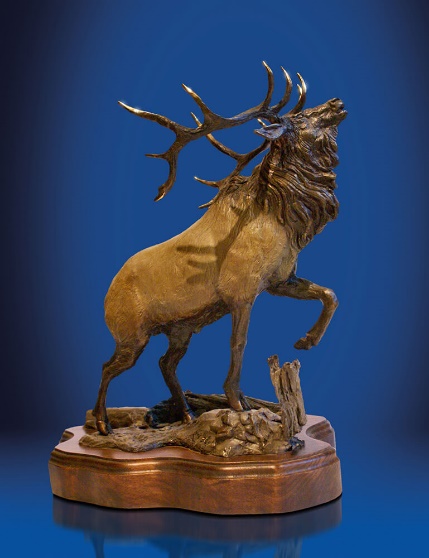 XX-19  	$275 GIFT CERTIFICATE FOR TAXIDERMY WORK: Darren and Jennifer Wehner of St. Clair Flats Taxidermy have generously donated a $275 gift certificate to be applied to new incoming work.  This gift certificate expires at the end of 2022.      
DONATED BY:  ST. CLAIR FLATS TAXIDERMY, Darren and Jennifer Wehner 4566 Pointe Tremble Road, Algonac, MI 48001Phone:  810-794-1810		E-mail:  stclairflatstaxidermy@gmail.com		Web:  stclairflatstaxidermy.com                                Value:  $275XX-20  	$500  CERTIFICATE FOR TAXIDERMY/CUSTOM WOOD :Owen Eldred of The Wildlife Gallery has generously donated a $500 gift certificate to be applied to incoming taxidermy or custom wood work good through 03-05-22.  The Wildlife gallery is the taxidermy studio used and recommended by famous hunter and TV personality Larry Weishuhn.		DONATED BY:  THE WILDLIFE GALLERY INC. CUSTOM TAXIDERMY STUDIO, Owen Eldred		737 Jackson Road, Blanchard, MI 49310		Phone:  989-561-5369				Fax:  989-561-2233		Email:  taxidermy@thewildlifegallery.com		Web:  thewildlifegallery.com		Value:  $500XX-21            BRONZE BY LORENZO GHIGLIERI ENTITLED "VIOLENT AUTHORITY": Up for auction is a 16"Hx21"Wx12"D masterpiece bronze of an African Cape Buffalo entitled "Violent Authority" by renowned artist Lorenzo Ghiglieri.  The sheer power, magnificence and magnitude of the works of this modern American Master transcend description through mere words.  The visual impact of his artwork speaks volumes and moves the uninitiated fine art admirer, the novice fine art collector and the seasoned fine art aficionado, alike.DONATED BY:  TREASURE INVESTMENTS, Angie Zook  Phone:  503-747-5356		Email:  angie@fineart1.com		Web:  fineart1.comValue:  $26,500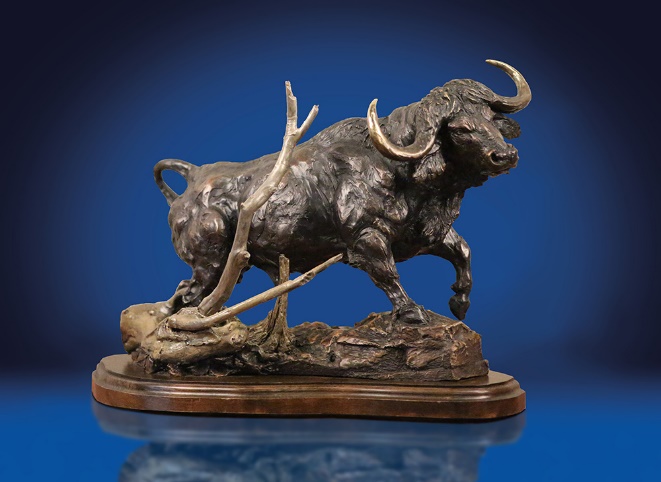 XX-22  	OHIO - 3  FISHING TRIP FOR 8 AT BRIARWOOD SPORTING CLUB:This donation includes 3 days/2 nights for up to 8 people at the beautiful Briarwood Sporting Club which is located 45 minutes northwest of Columbus, Ohio.  Come see why Briarwood has been Ohio’s best kept secret for the last 35 years.  Their trout streams offer some of the finest fly fishing in the country for rainbow, brook, brown and golden trout.  You will also have access to over 10 lakes stocked with a variety of fish including largemouth bass, blue gill, hybrid striped bass, walleye, tiger muskie, catfish and perch.  Overnight accommodations are available at Briarwood Lodge, located on the shore of Briarwood Lake.  This lodge is furnished with DirecTV satellite, modern kitchen, massive stone fireplace, recreation equipment including 2 private boats, and a large wooden deck complete with outdoor grilling station.  If you enjoy hunting, fishing, hiking or just being outdoors, then Briarwood is the place for you. With over 475 acres of land covered with numerous lakes and trout streams, Briarwood is considered to be the largest private fishing resort east of the Mississippi.  Trip certificate is good for one year from date of purchase.  Friday and Saturday night bookings are not available, and food, beverages and fishing tackle are not included.  Contact Chris Daniels directly for more details and to book your trip. DONATED BY:  BRIARWOOD SPORTING CLUB, Chris Daniels2001 Twp. Rd. 55, Bellefontaine, OH  43311Phone:  937-593-8045			 Fax:  937-593-4492Email:  chris@briarwoodclub.com		 Web:  briarwoodclub.comValue:  $3,000XX-23  	MICHIGAN - PHEASANT HUNT FOR FOUR HUNTERS:Tony Mazzali from Crooked Foot Hunt Club has generously donated a 25-bird pheasant hunt with shotguns for four hunters.  Crooked foot Hunt Club is Mid-Michigan's newest hunting and sportsman club.  Located northeast of Lansing (north of I69 and just east of M52), Crooked Foot specializes in upland bird hunting and hunting dog training on 300 acres of pristine countryside.  This hunt must take place during October 2021 through April 2022 on open dates agreed upon with Jim Trotter, Crooked Foot Hunt Club manager.  Donation includes 25 birds put out in the fields and hunting dogs with handlers during the walk-up hunt.  Cleaning of the birds after the hunt is available for $1.25/bird..  This hunt can be upgraded to include more hunters, more birds, and even overnight lodging per the Club's price list.  Hunters are invited to bring their own dogs for use during the hunt.  Contact Jim Trotter directly for more details and to book your hunt.     DONATED BY:  CROOKED FOOT HUNT CLUB, Tony Mazzali (Owner)Jim Trotter, Manager		Phone:  515-599-4287Kim Capone, Club Assistant	Phone:  517-908-4714 or 989-723-98237303 Delaney Road, Owosso, MI 48867						E-mail:  crookedfoot@frontier.com 	Web:  crookedfoothuntclub.comValue:  $725XX-24		ST. THOMAS - 6 DAYS VACATION STAY IN 4BR VILLA FOR 8 PERSONS:  Get ready for a true native experience with Primus Villas.  This is a donation for up to 8 persons to spend 6 full days and 6 full nights in a 4-bedroom, multi-bathroom Primus Caribbean Villa with full concierge service in the beautiful U.S. Virgin Islands.  The villas are truly spectacular with world class views and private swimming pools.  St. Thomas is known for breathtaking snorkeling and diving as well as numerous other water sports.  The fishing here is world class for marlin off the North Drop with great opportunities for giant fish.  If your group is 	after an action-packed week of boating, fishing and island hopping, this option is available for you.  If you prefer to take a break from the everyday grind, you can sit back and relax by the pool, sunbathe on the beach, or take advantage of an in-house massage or private chef.  Primus Villas St. Thomas specializes in exclusive and unique vacation experiences with true native-feel while maintaining top American standards.  Additional services/activities that are available at extra cost are:  transfer from and to the airport, daily maid service, daily or weekly chef and server, daily fishing/snorkeling/diving trips in your own private boat, island hopping boat experience, and private dining in St. John.  This trip must be taken within one year from the date of purchase.  Dates to be reserved are on a first come first served basis so book your villa asap.  A $150 per person refundable utility/security deposit will apply.  Certain villas may accommodate more than 8 for additional cost.  Contact Jacob Wallace directly for more details and to book your villa.  To begin planning your trip after your purchase, contact Mandi at 803-256-0600 extension 204 or mandi@primusvillas.com		DONATED BY:   SPORTING ADVENTURES INTERNATIONAL/Primus Villas LLC, Jacob Wallace		1108 Atlas Road, Columbia, SC 29209		Phone:  828-416-0019 (office) or 864-809-3166 (cell)		Email:  jacob@sportingadv.com	    Web:  sportingadv.com or primusvillas.com		Value:  $12,000XX-25		COSTA RICA - 6 DAYS DREAM VACATION IN 4BR VILLA FOR 8 PERSONS:  Get ready for a true native experience with Primus Villas.  This is a donation for up to 8 persons to spend 6 full days and 6 full nights in a 4-bedroom, multi-bathroom Costa Rican Villa with full concierge service on the beautiful central west coast of Costa Rica in Central America.  The villas are among the finest that Costa Rica has to offer with private swimming pools and breathtaking views of jungle, mountain or ocean.  Just minutes from the surf village of Jaco, you and your party will enjoy a rich Central American culture with great night life as well as numerous activities both on water and land.  Spend the day on a canopy tour over the jungle or strap in and rappel down one of the many beautiful waterfalls just minutes from your villa. This part of Costa Rica also offers world-class offshore fishing, and with a fleet of custom sport fishing vessels to select from, an amazing day on the water is a near certainty.  Don’t forget to bring back your catch so that one of our chefs can prepare a dinner you will never forget.  Combining the freedom and space of a private estate with the personalized attention of a professional concierge, Primus Villas offers a unique blend of opulent seclusion and exceptional service that is second to none.  Plan your escape with us today and discover why Primus is truly “first among equals.” Additional services/activities that are available at extra cost are: transfer from and to the airport, daily maid service, daily or weekly chef and server, and pre-stocked groceries.  This trip must be taken within one year from the date of purchase.  Dates to be reserved are on a first come first served basis so book your villa asap.  Booked trips begin on a Saturday and end on a Friday.  A $150 per person refundable utility/security deposit will apply.   Contact Jacob Wallace directly for more details and to book your villa.  To begin planning your trip after your purchase, contact Mandi at 803-256-0600 extension 204 or mandi@primusvillas.com		DONATED BY:   SPORTING ADVENTURES INTERNATIONAL/Primus Villas LLC, Jacob Wallace		1108 Atlas Road, Columbia, SC 29209		Phone:  828-416-0019 (office) or 864-809-3166 (cell)		Email:  jacob@sportingadv.com	    Web:  sportingadv.com or primusvillas.com		Value:  $10,000XX-26            NORTH DAKOTA - 3 DAY PIKE SPEARING & WALLEYE FISHING FOR 2 ANGLERS: Come and try a new adventure of northern pike spearing and ice fishing for walleye on the frozen lakes of northern North Dakota December 15, 2021 to March 15, 2022 or December 15, 2022 to March 15, 2023.  This is a 3-day/3-night all-inclusive adventure for 2 people that includes all bait and tackle, lodging, meals, beer, guides (1x4), care of your fish, and transport during the trip. Lodging will be in a cabin on the north side of Lake Sakakawea.  The daily limit is 5 fish of each species per angler.  After spearing the cold-water predators, you can try your hand at ice fishing for walleye. Your evenings will be spent cozied up by the fire in your warm winter cabin.  Additional anglers welcome at $1,250 each.  Trip arrival and departure point is Bismarck, North Dakota.  Extra cost is fishing license at $30 per angler.  Contact Drake Dawson directly for more details and to book your hunt.  DONATED BY:  SAFARI UNLIMITED, Drake Dawson2415 Cedar Lake Dr., New Bloomfield, MO 65063Phone:  573-544-2041				Email:  safariunlimited@gmail.com Web:  safariunlimitedworldwide.comValue:  $2,500XX-27            NORTH DAKOTA - 4 DAY DUCK AND GOOSE SHOTGUN HUNT FOR 2 HUNTERS: Every true waterfowl enthusiast’s bucket list includes hunting the magic that is North Dakota.  Join us on a prime waterfowl experience near Bismarck.  Our hunting properties are nestled in directly between the upper Missouri River and the Heart River.  The corn fields and levees there provide some of the best field duck and goose hunting anywhere.  Some of the last water to freeze over in North Dakota is here, so our season just keeps going and going.  Lay out blinds are the most used method in our hunting adventure, but boats and waders are used in some locations.  All our areas are privately owned, so our clients will be the only VIP hunters.  The hunt takes place Tuesday through Saturday for up to 6 hunters.  The daily limit is 6 ducks and 5 geese per hunter.  Hunt can be taken October 12 – December 10, 2021 or 2022.  Donation includes lodging in a 3-room bed and breakfast, family style meals, beer, guides (2x6) with dogs, field prep of your game, and transportation during the hunt. Additional hunters welcome at $2,200 each.  License and permits are extra cost at $175 per hunter.  Shotgun rental with ammo is available for $200 per rental.  Tundra Swan hunting may be available during the last two weeks of October for $1200 per hunter for up to 4 hunters. An afternoon pheasant hunt may be available for an extra $200 per hunter. Trip arrival and departure point is Bismarck, North Dakota.   Contact Drake Dawson directly for more details and to book your hunt.  DONATED BY:  SAFARI UNLIMITED, Drake Dawson2415 Cedar Lake Dr., New Bloomfield, MO 65063Phone:  573-544-2041				Email:  safariunlimited@gmail.com Web:  safariunlimitedworldwide.comValue:  $4,790XX-28  	NAMIBIA - 10 DAY HUNTING SAFARI INCLUDING ETOSHA NATIONAL PARK TOUR:Justus Brits is offering this 10-day trip for two hunters and two non-hunters.  There will be 8 days of guided 1x1 hunting plus 2 days of travel.  Trophy fees are included for one oryx and one kudu for each hunter.  The hunt must be taken between February 1 and November 30 in 2021 or 2022.  You may use rifle or bow for the hunt and firearms rental is available at $25/day.  Hunt can be upgraded to include additional days and additional animals per the price list.  Extra hunters can be added for $300/day and extra non-hunters are welcome at $123/day.  Included are the services of a professional hunter, accommodations, meals, drinks, daily laundry, trophy recovery and field prep, and transport of trophies to shipper. Enjoy evenings and nights in an African-style thatched-roof stone bungalow with swimming pool and free internet.  Windhoek airport pickup and return are extra cost at $400 one way for up to 3 persons.  Overnight accommodations in Windhoek will be required if arrival is past 3:00 p.m.  The tour of magnificent Etosha National Park offers the opportunity to see lions, giraffes, elephants 	and other classic African animals as well as the endangered black rhino.  Contact Justice Brits directly for more details and to book your adventure. DONATED BY:  Afrihunt Safaris Namibia, Justice BritsFarm Ohange, Otavi, NamibiaPhone:  011-264-81-148-6807		Fax:  011-264-88-615-575		Email: Justus@afrihuntssafaris.com 	Web:  afrihuntsafaris.com		Value:  $10,890XX-29  	MACEDONIA - WOLF HUNT WITH RIFLE FOR 2 HUNTERS:This is a night hunt from blinds for wolf with rifle with night vision scope for 2 hunters or 1 hunter and 1 observer in Macedonia which is an excellent place for hunters from the United States because many different species of European and exotic big game can be hunted there.  Besides the already famous Balkan chamois, hunters can hunt Kri-Kri ibex (the only place in the world where it can be hunted with rifle), alpine ibex, Barbary sheep, axis deer, mouflon sheep and others.  INCLUDED:  6 nights; 3 hunting nights; 2 tourism days; hunting organization; assistance of customs formalities at Skopje airport in arrival and departure; use of 4x4 vehicle during the stay (2 persons with one vehicle); lodging and full board in 3-4-star hotels or hunting lodges; assistance of the local game keeper; and first treatment of trophies.  NOT INCLUDED:  airline tickets; wolf trophy fee $2,750, Macedonia hunting license $100 per hunter; official measurement of trophies $35/trophy; trophy caping $100/trophy; gun with night vision scope and ammo rental $150; daily rate for extra hunting days $550; daily rate for extra touring days $350; trophy fees for extra animals per price list; pre/post hunt accommodations; firearm import fees; CITES permit $500/wolf, dipping and packing fee and legal documents; gratuities; and 20% VAT of donation value.  Hunting season for wolf is year-round, but prime time is November-February.  Schedule this hunt for 2021/2022 or 2022/2023.  Extra hunters welcome at $4,100 each and extra non-hunters welcome at $2,500 each.  Contact Aleksandar directly for more details and to book your hunt. DONATED BY: SAFARI ART, Aleksandar Sasha BelancicRumenacka 31, Futog, Serbia 21410Cell:  011-381-63-512-215		Phone/fax:  011-381-21-301-3804E-mail:  info@safari-eha.com	Web:  www.safari-eha.comValue:  $6,600XX-30  	ALASKA - 4 NIGHTS & 3 FULL DAYS FISHING ADVENTURE FOR 2 ANGLERS: Welcome to beautiful wild Alaska!  Come experience the bountiful waters of Resurrection Bay and the Gulf of Alaska as you fish out of the historic town of Seward on the south shore of the Kenai Peninsula.  This is a 4-nights, 3-days adventure for 2 people to be taken any time year-round in 2022.   It includes 4 nights of lodging in our own private lodge in Seward, 3 full days of ocean fishing with all fishing gear provided with Gone Again Charters, lunch and beverages (including cold beer) on the boat, a fully stocked kitchen at the lodge and filleting of your daily catch.  Daily catches vary depending on the time of the year, but typical fish include halibut, multiple species of rockfish, Chinook (king) salmon, Coho salmon, ling cod, and Alaskan/Pacific cod.  A bonus of winter trips is not only great fishing but a lack of tourists so you can try your hand at pulling crab pots for the large and delicious Tanner Crab.  Other scenic highlights to enjoy while fishing are whales, abundant seabirds and amazing mountain views with glaciers, grazing mountain goats and other wildlife.  Not included is transportation to Seward, fish packaging, shipping, taxidermy, license fee ($100 per angler), lodge cleaning fee $120 and gratuities.  Up to 4 extra anglers may be added at $1,500 each.  Contact Drake Dawson directly for more details and to book your trip.  DONATED BY:  SAFARI UNLIMITED, Drake Dawson2415 Cedar Lake Dr., New Bloomfield, MO 65063Phone:  573-544-2041			Email:  safariunlimitedllc@gmail.com Web:  www.safariunlimitedworldwide.comValue:  $5,995XX-31  	SASKATCHEWAN – BLACK BEAR HUNT OVER BAIT FOR ONE HUNTER:This donation is for a 6-day/7-night guided black bear hunt over active baited stands for one hunter in northern Saskatchewan in the spring or fall of 2021 using weapon of choice from among rifle, muzzleloader, crossbow and bow.  Fly into Saskatoon, rent a vehicle and drive about four hours to the bear hunting cabin.  Includes accommodations (cabin or campers depending on hunt location), meals, transportation to active baited stands, trophy recovery and trophy prep.  Not included are weapon permit, licenses and gratuities.  Bears in this area are about 30% color phase. Additional hunters are welcome at $3,500 each, and non-hunters are welcome at $700 each. Trip can be upgraded to include fly-in fishing to the Hepburn Lake lodge if there is room available at that lodge, and if enough hunters want to do the upgrade.  The fishing upgrade extends the trip to 10 days.  Contact Arlee Thideman directly for more details and to book the hunt.DONATED BY:  HEPBURN LAKE LODGE, Arlee ThidemanP.O. Box 1239, Preceville, SK Canada S0A 3B0Phone:  306-547-8231 or 306-547-7918Email:  hepburnlakelodge@sasktel.net		Web:  hepburnlakelodge.com                                Value:  $3,500XX-32	MOZAMBIQUE-10 DAY CAPE BUFFALO & NILE CROC. HUNT FOR 2 HUNTERS:This Mozambique rifle hunt is for 10 days and nights for two hunters and two non-hunters for Cape buffalo and Nile crocodile in an unfenced, untamed wild Africa tent camp.  Hunt to be taken during April 01 to November 15, 2022 or 2023. Two additional hunters and two additional non-hunters are welcome for $14,500.  Legadema Mozambique has the exclusive rights to hunt 340,000 unfenced wild acres, surrounded by another 5 million unfenced wild acres.  The Musunguesi Concession you will hunt is one of the few areas left in Africa where you have the opportunity of a true classical Big Five safari hunt combined with a variety of plains game hunting, fishing and bird shooting.  The camp is based on the edge of the Fundumwe River, which flows into the mighty Lake Cahora Bass which is home to groups of hippos and up to 15-foot crocodiles.  The main base consists of a tent camp powered by a generator and solar panels providing hot and cold running water and showers.   INCLUDED IN HUNT:   1 buffalo tag and 1 crocodile tag per hunter, daily fees for 10 hunting days for services of a professional hunter (1x1) with 4x4 vehicle, camp staff, skinners and trackers; field preparation of trophies; all meals and standard drinks for duration of safari period; all ground transportation during safari period; meet & greet customs assistance at port of entry (Tete, Mozambique); government concession fees, community concession fees; and fishing, and visiting of local villages in spare time.  NOT INCLUDED:  discounted trophy fee for Cape buffalo of $8000/buffalo; discounted trophy fee for crocodile of $4000/croc; other regular trophy fees; hotel accommodation before and after hunt; air charter; immigration and custom fees; hunting license $300/hunter; rifle permit $300 per rifle; gratuities; tanning, and processing of and transportation of trophies for exportation.   Hunt can be extended at $400/hunter/day and $150/non-hunter/day.  Additional trophies can be hunted at normal trophy fees (elephant, lion, leopard, hippo, and sable prices to be negotiated) after the hunters get their buffalos and crocodiles.  Contact Willie Botha directly for more details and to book your hunt.DONATED BY: LEGADEMA HUNTING MOZAMBIQUE, Willie BothaPhone:  011-27-82-556-0813Email:  willie@legadema.co.za		Web:  legademahunting.co.za Value: $14,500XX-33  	FLORIDA – 1.5 DAY WILD BOAR HUNT WITH BAY DOGS FOR 4 HUNTERS:This is a 1.5-day group hunt for four hunters using weapons of choice for wild boar with bay dogs at Ross Hammock Ranch, a Florida Premier Hunting Destination, that contains many species of both native and exotic game.  The hunting ranch is located on Florida's Gulf Coast a two-hour drive NW from Orlando.  Donation includes:  all meals, snacks, drinks, guides, cook and maid service; one nights lodging in the fantastic RHR Cypress Log Lodge; use of 3D archery and gun ranges, ranch vehicles, and a pack of bay dogs that will insure a successful and very exciting hunt; basic skin/quarter/clean and ice down of game taken; and the trophy fee for the first hog taken by the group (one hog per group not per person).  The purchasers of this hunt may add additional wild boars, other game, additional hunters and guests, additional hunting days and additional nights lodging at RHR published pricing (hog trophy fees are $295/meat hog and $595/trophy boar).  Hunt to be taken within one year from the date of this auction.  Contact Terra Ross directly for more details and to book your hunt. DONATED BY:  ROSS HAMMOCK RANCH, Terra RossP.O. Box 505, Inglis, FL 34449  Phone:  352-427-5807 or 352-303-7909		Email:  rosshammockranch@gmail.com		Web:  rosshammockranch.com                                Value:  $2,159XX-34	MOZAMBIQUE - 10 DAY NILE CROCODILE HUNT FOR 2 HUNTERS:This Mozambique rifle hunt is for 10 days and nights for two hunters and two non-hunters for Nile crocodile in an unfenced, untamed wild Africa tent camp.  Hunt to be taken during April 01 to November 15, 2022 or 2023. Two additional hunters and two additional non-hunters are welcome for $10,500.  Legadema Mozambique has the exclusive rights to hunt 340,000 unfenced wild acres, surrounded by another 5 million unfenced wild acres.  The Musunguesi Concession you will hunt is one of the few areas left in Africa where you have the opportunity of a true classical Big Five safari hunt combined with a variety of plains game hunting, fishing and bird shooting.  The camp is based on the edge of the Fundumwe River, which flows into the mighty Lake Cahora Bass which is home to groups of hippos and up to 15-foot crocodiles.  The main base consists of a tent camp powered by a generator and solar panels providing hot and cold running water and showers.   INCLUDED IN HUNT:  1 crocodile tag per hunter, daily fees for 10 hunting days for services of a professional hunter (1x1) with 4x4 vehicle, camp staff, skinners and trackers; field preparation of trophies; all meals and standard drinks for duration of safari period; all ground transportation during safari period; meet & greet customs assistance at port of entry (Tete, Mozambique); government concession fees, community concession fees; and fishing, and visiting of local villages in spare time.  NOT INCLUDED:   trophy fee for crocodile of $5400/croc; other regular trophy fees; hotel accommodation before and after hunt; air charter; immigration and custom fees; hunting license $300/hunter; rifle permit $300 per rifle; gratuities; tanning, and processing of and transportation of trophies for exportation.   Hunt can be extended at $400/hunter/day and $150/non-hunter/day.  Additional trophies can be hunted at normal trophy fees (elephant, lion, leopard, buffalo, hippo, and sable prices to be negotiated) after the hunters get their crocodiles.  Contact Willie Botha directly for more details and to book your hunt.DONATED BY: LEGADEMA HUNTING MOZAMBIQUE, Willie BothaPhone:  011-27-82-556-0813Email:  willie@legadema.co.za		Web:  legademahunting.co.za Value: $10,500XX-35	         SOUTH AFRICA - 10 DAY PLAINS GAME RIFLE HUNT FOR 2 HUNTERS:Dave Davenport of Leopard's Valley Safaris has donated a 10-day plains game rifle hunt for 2 hunters that includes $5,000 trophy fee credit to be shared between the hunters in Eastern Cape, South Africa.  With access to over 190,000 acres of game rich land in the Karoo region of the Eastern Cape, Leopards Valley Safaris offers some of the best fair chase hunting for animals anywhere.  This hunt is to be taken in 2021 or 2022 and includes daily fees for 2 hunters guided 2x1 by a professional hunter and his staff for 10 days, all meals and luxury accommodations with WIFI, water, soft drinks, beer and wine; daily laundry service; and recovery and field prep of your trophies.  Not included are fees for additional days, or additional hunters; dipping, packing and shipping of your trophies; airfares; taxidermy and gratuities.  This donation also excludes arrival and departure days at $195/person plus 15% tax, and airport pickup and return at $600 per vehicle.   Any of 30+ plains game animals may be taken per the current price list.  Additional hunters are welcome at $350/day each and observers are welcome at $195/day each.  Rifle hire is available at $30/day plus ammunition cost.  Non-hunting day trips are available at $300 per vehicle per day.  Port Elizabeth, South Africa is the arrival and departure location.  This donation is given in good faith to SCI, to help support their worthy causes.  With this in mind, we do not allow 2 donation hunts back-to-back, or at the same time, by the same group, nor gifting or reselling this donation to somebody else.  To secure a date and professional hunter, there is required a $1000 non-refundable deposit which will be credited to your account, and is fully deductible from any extra animals, days, tours, etc.  For further details and to book your hunt contact Dave or Nikki Davenport directly. DONATED BY:  LEOPARD'S VALLEY SAFARIS, Dave and Nikki Davenport P.O. Box 23, Pearston, 5860, South Africa Phone:  011-27-42-246-1388			Cell:  011-27-82-774-7689 Email:  dave@leopardsvalley.co.za 		Web:  leopardsvalley.co.za Value:  $13,000XX-36 	TRIJICON TENMILE HX 3-18x44 MOA TREE CROSSHAIR FFP RED/GREEN LONG- RANGE RIFLE SCOPE: This is a donation of a Trijicon Tenmile HX 3-18x44 MOA Tree Crosshair FFP Red/Green Long-Range riflescope in satin black.  This is a scope for long-range shots in the toughest of environments.  It is equipped with an illuminated red/green precision crosshair reticle, outstanding glass and rugged construction which allow it to stand up to anything nature can throw at you.  The First Focal Plane MOA precision tree reticle allows you to quickly compensate for range and wind regardless of magnification.  The exposed elevation zero stop allows for a quick return to zero.  The notable features of this scope are: pinpoint aiming in any condition; edge-to-edge clarity; increased adjuster range  provided by the 30mm tube; ultra-durability and reliability; quick and easy crisp, and precise windage/elevation adjustments requiring no tools; confident aiming in any light via the user-selectable LED  brightness settings; optimal flexibility with the generous windage and elevation adjustments; and a repositionable magnification lever to accommodate different shooting positions and rifle configurations.  	DONATED BY:  TRIJICON 49385 Shafer Ave., Wixom, MI 48393 	Phone:   800-338-0563 or 248-960-7700Fax:  248-960-0563                                             Web:  trijicon.com		Value:  $2,199XX 37	           SOUTH AFRICA - 7 DAY PHOTOGRAPHIC SAFARI FOR 2 WITH HUNT OPTION:This is a 6-night and 7-day photographic safari for 2 persons to be taken in 2021 or another year with luxury lodge accommodations in KwaZulu-Natal, South Africa with the option to hunt at a substantial discount.  The lodge is situated in a private 60,000-acre game reserve that hosts the Big Five and plains game animals that are native to the area.  The donation includes 6 nights and 7 days accommodation for 2 people, all meals and 2 photo game drives per day.  The photo safari will be fully guided, and you can decide on the activities you would like to partake in and the times that you would prefer taking your game drives.  The facilities include your own en-suite chalet with a swimming pool, dining room, lounge, bar and an outdoor fire place for your evening enjoyment.  Fly into Johannesburg and then connect flight to Richards Bay Airport or where lodge staff will meet you.  The transfer fee from Richards Bay Airport to the lodge and return is $350/vehicle/8 passengers.  The photo safari can be upgraded at a discounted rate to include additional people for the same time period at $4,100 per couple, $2,200 per single adult, and 1,150 for children under 12 years old.  Hunting is available during the photo safari time at a discounted rate of $295/day (1x1) or $230/day 2x1 & observer $295/day.  Extra hunting days prior to or after the photo safari are $395/day (1x1) or $295/day (2x1) & observer $295/day.  Hunting daily rates include professional hunter with vehicle, tracker, skinning and field prep of trophies.  Extra cost are the trophy fees and price of an overnight stay at a location other than the main lodge if necessary.  Contact Henk or Liezle for more details and to book your trip.	DONATED BY:  KIDO SAFARIS, Henk and Liezle Brink P.O. Box 481, Mkuze, KwaZulu-Natal, 3965 South AfricaPhone:  011-2782-571-6565 or 011-2782-642-1217       Fax:  011-2786-640-3788E-mail:  info@africanspiritphotosafaris.co.za or info@kidosafaris.com	Web:  africanspiritphotosafaris.co.za or kidosafaris.comValue:  $6,900XX 38	           SOUTH AFRICA - 7 DAY PLAINS GAME HUNTING SAFARI FOR 2 HUNTERS:This is a 7-night and 7-day hunting safari for 2 hunters to be taken in 2021 or 2022 with the hunting area to be determined by the species the hunters are interested in hunting.  Includes the trophy fees for one impala and one blesbuck per hunter; services of a professional hunter (2x1) with staff of trackers and skinners; field prep of the trophies; well-equipped hunting camps with electricity, hot running water, flushing toilets, etc.; all meals and soft drinks; and transportation during the hunt.  Additional hunters welcome at $595/day each (1x1) or $480/day each (2x1) and non-hunters welcome at $295/day each.  Hunt can be extended at $595/day (1x1) or $480/day (2x1).  Arrival and departure location will be advised depending on the species to be hunted.  Extra cost will be transportation cost of $550/person for airport pickup and return and road transportation during the safari.  Contact Henk or Liezle for more details and to book your trip.	DONATED BY:  KIDO SAFARIS, Henk and Liezle Brink P.O. Box 481, Mkuze, KwaZulu-Natal, 3965 South AfricaPhone:  011-2782-571-6565 or 011-2782-642-1217       Fax:  011-2786-640-3788E-mail:  info@africanspiritphotosafaris.co.za or info@kidosafaris.com	Web:  africanspiritphotosafaris.co.za or kidosafaris.comValue:  $6,900XX-39  	SE MICHIGAN – GUIDED GOOSE HUNT FOR TWO HUNTERS:  This donation is for a half-day goose hunt with shotguns for 2 hunters with Dan Taylor of Hilde Hunting Services.  Schedule this hunt with Dan for open dates in 2021 or 2022.  Hunting technique is calling over decoys. Outfitter has access to over 10,000 acres of private land in southeast Michigan to provide “world class” hunts locally.  Hunters are responsible for their hunting licenses.  Winning bidder must bring 2 paying customers at full rate of $300 each.   Ask Dan about his high success rate spring turkey hunts and fall deer hunts.  Contact Dan directly for more details and to book your hunt DONATED BY:  HILDE HUNTING SERVICES, Dan Taylor		5300 Belford Road, Holly, MI 48442 		Phone:  248-909-1512	Email:  dantaylor321@aol.com			                                             Value:  $600XX-40  	SE MICHIGAN - THREE  GUIDED TURKEY HUNT FOR  HUNTER: This donation is for a 3-day guided Michigan Turkey hunt during the 2021 or 2022 spring hunting season with shotgun for one hunter with Dan Taylor on private land in SE Michigan.  Schedule this hunt directly with Dan to get the dates you want.  Hunting technique is Dan calling the gobblers into shooting range for you.  Not included are license fees, accommodations, and meals.  Dan has access to over 10,000 total acres of private land in southeast Michigan to provide "world class" hunts locally for not only turkey, but also for deer, ducks, geese and coyote.   Must bring second hunter at full rate of $700.  Contact Dan directly for more details and to book your hunt.  		DONATED BY:  HILDE HUNTING SERVICES, Dan Taylor		5300 Belford Road, Holly, MI 48442 		Phone:  248-909-1512			Email:  dantaylor321@aol.com				Value:  $700